Gulfjobseeker.com CV No: 1003686Mobile +971505905010  cvdatabase[@]gulfjobseeker.comTo contact this candidate use this linkhttp://www.gulfjobseeker.com/feedback/contactjs.php Major:	Power & Communication1. Education: BS.c Electrical Engineering(Grade A),   of Engineering & Technology . FS.c Pre-Engineering (Grade A) Danish Public college chokara Pakistan (KPK) 2. Objective: To reach at the apex of profession by working hard and strive for the betterment of the organization along with good relations with all members of the organization. In pursuit of taking my career to a more advanced position, I wish to be associated with a progressive organization that may give the scope to update my knowledge and skills in accordance with the latest trends and be a part of team that dynamically work towards growth of organization and gives satisfaction thereof. 3. Experience: a.  Power and Water Development Authority.(sep 20,2011 to August 10, 
	2012) POSITION: Junior Engineer Main Responsibilities:  Generator system of warsak power station. 
 Motor system of warsak power system. 
 Delta to Star transformation , 
 Starter  Generator In case of connection and excitation.  Circuit simplification.  PLC programming b. Deewan Cement Factory :( from 13 August,2012 to 1ST APRIL,2013) 
	POSITION: Junior Engineer Main Responsibilities:- Design & Load Calculation.  Maintenance of AC Machine & Generators.  Preparation Daily, weekly and Monthly Load Schedule 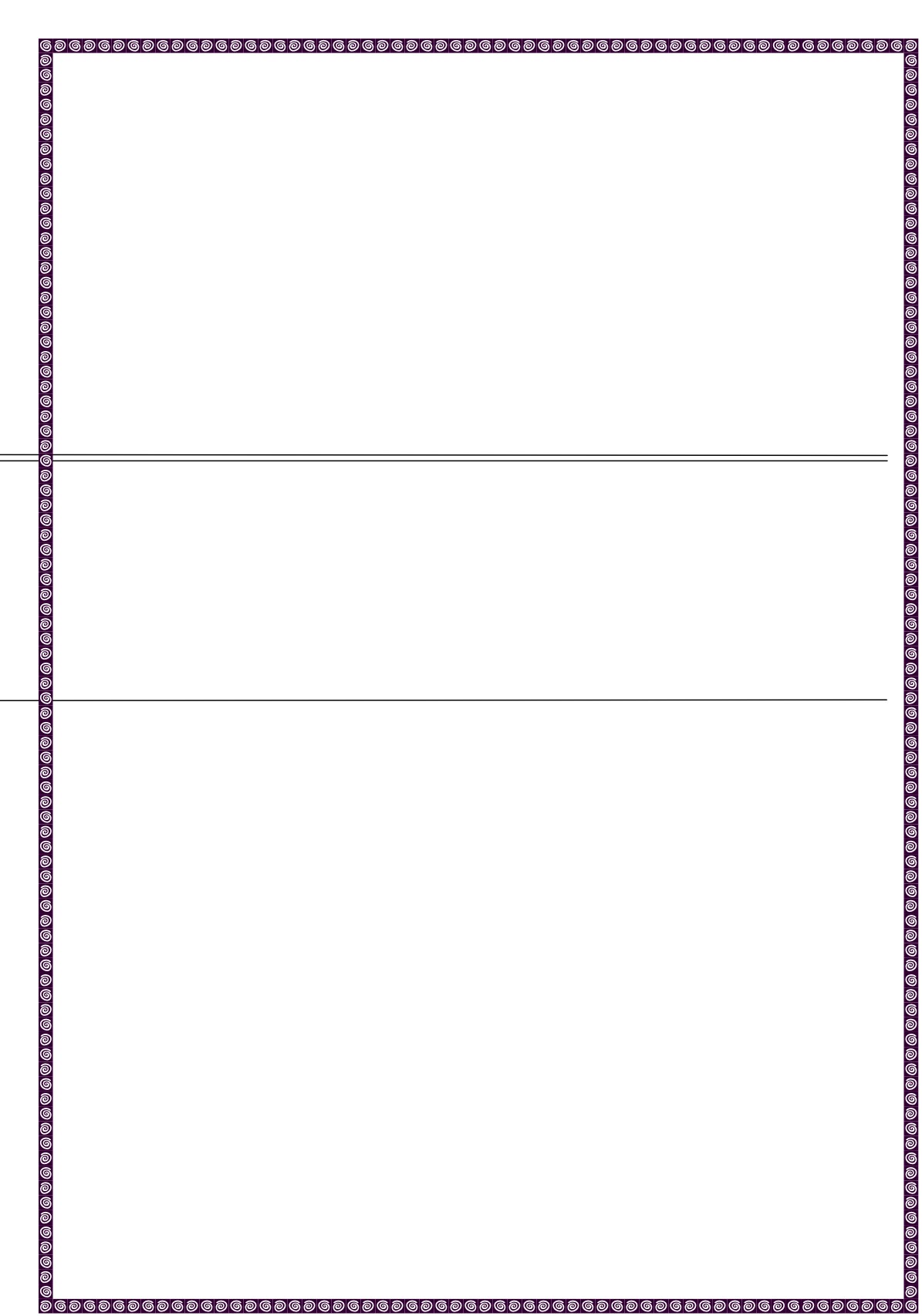     c. STOP FIRE PROTECTION COMPANY(SHARJAH) (10 April 2013 to till date)POSITION:SITE ENGINEERMain Responsibilities:-           To control the panel maintenance and installing setting as well as programming of control                     panel      4. Final Year Project: “Two way password protected system based on PLC AND SCADA” 5. Semester Projects:   Op-amp used as a subtractor.   PLC control devises.   PLC based Traffic Control System.   Power supply designing. 6. Engineering Software:   PLC,MATLAB, Electronics Workbench, Lab view , Keil, Proteus, Knowledge of PLC 7.  Computer Skills:   MS Office (MS Word, MS Excel, MS Power Point)   Networking.   Internet   Mat lab Software 
  Micro Processor 
  Micro Controller 
  Hard Ware 8. Personal Information:   Date of Birth:	April 13, 1988